Alkalické kovy (učebnice str. 64)Zástupci (zapiš značkou)Umístění v periodické tabulceSodík      Zakresli stavbu atomuP1     vzhled sodíku -            jak se sodík uchovává a proč –           jak se chová sodík ve vodě –  P2    zbarvení plamene účinkem sodných sloučenin  (př. chlorid sodný – NaCl )Sleduj video - https://www.youtube.com/watch?v=sGQrewgfCF4&tKteré prvky jste ve videu viděli?Jaké měli fyzikální vlastnosti?Co se dělo při kontaktu jednotlivých prvků s vodou?   Který z prvků reagoval nejbouřlivěji a proč?Prvky alkalických zemin	 (učebnice str. 65)Zástupci (zapiš značkou)Umístění v periodické tabulceHořčík     Zakresli stavbu atomuP3    vzhled hořčíku         hoření hořčíkuP4     reakce hořčíku s vodou, ve které je fenolftalein        zápis děje chemickou rovnicí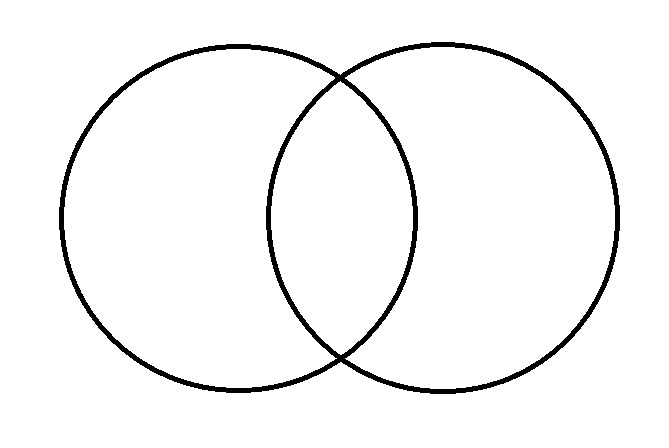 